（門・小北・小南・若・八東・八西・戸）（	）校・地区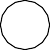 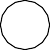 委	任	状令和	年度の老人クラブ助成金の下記に関する一切の権限を、北九州市老人クラブ連合会会長に委任します。記１．助成金の申請に関すること  ２．助成金の請求に関すること     ３．助成金の受領に関すること     ４．助成金の実績報告に関すること令和	年	月	日（委任者）クラブ名（門・小北・小南・若・八東・八西・戸）（	）校・地区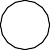 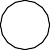 委	任	状令和	年度の老人クラブ助成金の下記に関する一切の権限を、北九州市老人クラブ連合会会長に委任します。記１．助成金の申請に関すること  ２．助成金の請求に関すること     ３．助成金の受領に関すること     ４．助成金の実績報告に関すること令和	年	月	日（委任者）クラブ名（門・小北・小南・若・八東・八西・戸）（	）校・地区委	任	状令和	年度の老人クラブ助成金の下記に関する一切の権限を、北九州市老人クラブ連合会会長に委任します。記１．助成金の申請に関すること　　 ２．助成金の請求に関すること 　　３．助成金の受領に関すること 　　４．助成金の実績報告に関すること令和	年	月	日（委任者）クラブ名